Применение Сингапурских структур на уроках в начальной школе.Учитель начальных классов :Кузнецова Василина ГениевнаЦелью технологии применения сингапурских практик является переход от пассивных учеников через обучающие структуры к заинтересованным обучающимся XXI века.Сингапурская технология обучения - это обучение в сотрудничестве, только с огромным разнообразием обучающих структур и мыслительных приемов. Их применение дает большие возможности для организации эффективной учебной деятельности, в основе которых лежит групповая форма работы, работа в парах. Они основаны на создании психологически комфортной, безопасной среды для обучающихся. В каждой из них между учениками присутствуют позитивная взаимозависимость, индивидуальная ответственность, равное участие, одновременное взаимодействие - это принципы сингапурской методики.Групповая работа – не новость для нас. Но мы никогда не добивались при организации групповой работы того, чтобы каждый член группы, отвечая, вносил в ответ что-то свое. Чаще всего оказывалось: ученик – отличник говорил, а все остальные пассивно слушали его. Здесь каждому же участнику дается задание, он его выполняет, и потом вся группа делится своим мнением. Дети учатся взаимодействию. Они обучают друг друга и тем самым экономят время учителя. Обучающие структуры можно разделить на три основные группы:1.Обучающие структуры, показывают взаимодействие ученик- ученик, необходимые для развития коммуникации и сотрудничества. 2.Обучающие структуры, показывающее взаимодействие ученик - учебный материал. 3.Обучающие структуры, позволяющие сделать урок интересным, лёгким для обучающихся, повысить самооценку и уверенность учеников, практиковать социальные навыки для коммуникации, сотрудничества и принятия решений.Обучающие структуры Сингапурской методики позволяют ещё в школе заложить и развить необходимые навыки и качества личности, которые в дальнейшей жизни помогут выпускникам эффективно адаптироваться и уверенно чувствовать себя в новых взрослых условиях - это коммуникация, сотрудничество, критическое мышление, креативность. Эта система очень похожа на советские и российские разработки Льва Выготского, Даниила Эльконина и Василия Давыдова.Чем же отличается так называемая сингапурская методика от технологий, применяемых в современном российском преподавании?Урок с применением обучающих структур мало похож на обычный урок и больше напоминает игру - увлекательную, содержательную, заставляющую мыслить. Урок выстраивается, как из детских кубиков.В течение урока дети работают по 4 человека (два стола сдвинуты вместе, ученики сидят за ними лицом друг к другу) и это одна сплоченная команда.   Парты отходят лучами от учительского стола для того, чтобы никто не сидел спиной к учителю, а боком. У каждого ученика есть «партнер» по плечу (тот, кто сидит рядом), «партнер» по лицу (тот, кто сидит напротив).Учитель, ведя урок, делает объявления: «Внимание! Говорят партнеры по плечу», «А теперь послушаем мнение партнеров по лицу». Мы всегда применяли работу в группах. Групповая работа – не новость для российской школы. Здесь же речь идет о командной работе, которая предполагает очень четкую организацию.    Каждый ребенок имеет свой номер в команде, исходя из двустороннего коврика-управления Мэнэдж Мэта.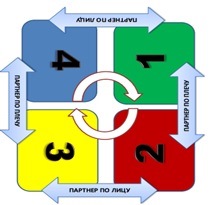 Урок сосредотачивается не у доски. Самое интересное происходит в центре класса. При помощи алгоритма специальных структур, учащиеся двигаются, думают, обсуждают. У каждого есть возможность поделиться своим мнением, в команде все равны, все чувствуют себя уверенно и не боятся делать ошибки. Обучающиеся знают, что принимается любой ответ. Они знают, что их дружелюбно поправят. Таким образом, учатся терпимости, взаимопониманию.  Учащимся на таком уроке не придется только сидеть и писать.  По сигналу они в танце перемещаются по классу, необходимое условие – дотронуться до шарика (до картинки) на стене, т.е. надо перемешаться, по сигналу «стоп» надо образовать пары (или четверки) для взаимодействия. Дается задание или вопрос, работая над ним, пара за определенное время обменивается информацией.  В любой момент я могу спросить: «Как твой сосед ответил на мой вопрос?»  На   уроках   используется такой мощный инструмент как хлопок, означающий, что учитель требует внимания.  Учитель делает хлопок, ученики следуют его примеру – это сигнал тишины для работы с учителем, и команды по выбору отвечают.  Всего же 250 обучающих структур, в нашей стране пока используются около 20, укаждой свое название.Я в своей работе использую только некоторые из них.Обучающие структуры Сингапурской технологии: ТЭЙК ОФ - ТАЧ ДАУН (Take off - Touch down) - «встать - сесть» - обучающая структура для получения информации о классе (кто решил задачу одним способом, двумя, тремя), а также знакомства с классом, аудиторией.КОНТИНИУС    РАУНД    РОБИН «продолжительный раунд робин»  -  обучающая  структура,  в  которой организовывается обсуждение какого-либо вопроса в команде по очереди более одного круга.СТЁ ЗЕ КЛАСС - «перемешай класс» - обучающая структура, в которой учащиеся молча передвигаются по классу для того, чтобы добавить как можно больше идей участников к своему списку.ТАЙМД ПЭА ШЭА - обучающая структура, в которой два участника делятся развернутыми ответами в течение определенного количества времени.ИНСАЙД-АУТСАЙД СЁКЛ - «внутренний и внешний круг» - обучающая структура, в которой ученики формируют внутренний и внешний круги и делятся своими мнениями с разными партнерамиРЕЛЛИ РОБИН - обучающая структура, в которой два участника поочередно обмениваются короткими ответами в виде спискаКУИЗ-КУИЗ-ТРЭЙД - «опроси-опроси-обменяйся карточками» - обучающая структура, в которой учащиеся проверяют и обучают друг друга по пройденному материалу, используя карточки с вопросами и ответами по теме.СИМАЛТИНИУС РАУНД ТЭЙБЛ - «одновременный раунд тэйбл» - обучающая структура, в которой 4 участника в команде одновременно выполняют письменную работу на отдельных листочках и по окончанию одновременно передают друг другу по кругу. «Конэрс» (углы)